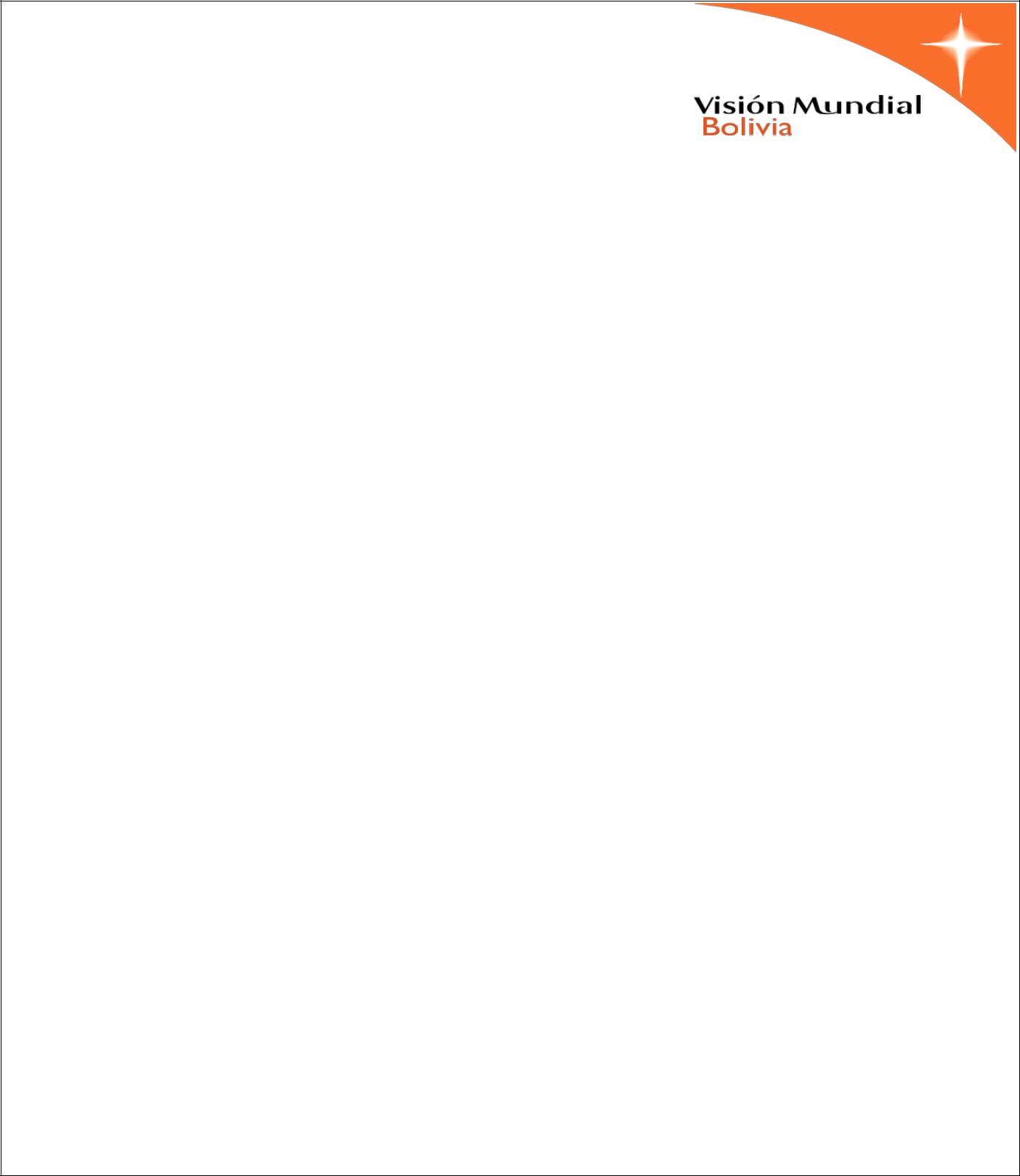 LICITACIÓN PÚBLICA“IMPLEMENTACIÓN DE 4 AULAS EDUCATIVAS EN LA COMUNIDAD DE ACO ACO – MUNICIPIO DE MACHACAMARCA”MANO DE OBRAABRIL - 2018ORURO - BOLIVIAANTECEDENTESVisión Mundial Bolivia (VMB) es una organización no gubernamental, sin fines de lucro, que apoya a niñas, niños y adolescentes, sus familias y sus comunidades en áreas rurales y peri urbanas, para que ellos alcancen cambios sostenibles en la calidad de sus vidas, construyendo así una sociedad más justa y solidariaTrabajamos con comunidades, iglesias, gobiernos, empresa privada, otras agencias de ayuda y organizaciones multilaterales para mejorar los servicios de educación, salud, nutrición y protección.Visión Mundial Bolivia es parte de la Confraternidad de World Vision, la cual con enfoque de desarrollo transformador, ayuda humanitaria e incidencia pública, está dedicada a trabajar con niños, niñas, sus familias y comunidades para erradicar la pobreza e injusticia en más de 100 países en el mundo.TÉRMINOS GENERALESOBJETO Y SUJECIÓN AL CONTENIDO DEL PRESENTE  DOCUMENTOEl objeto de la presente licitación se orienta a Contratar los Servicios de “IMPLEMENTACIÓN DE 4 AULAS  EDUCATIVAS EN LA COMUNIDAD DE ACO ACO” que satisfaga los requerimientos de VMB y de la comunidad interesada, cumpliendo los estándares mínimos definidos por VISION MUNDIAL BOLIVIA y el GAM de Machacamarca.El presente documento tiene también por objeto definir las condiciones y alcances para la Construcción y proporcionar instrucciones a los oferentes respecto al contenido de las propuestas, su evaluación y condiciones de contratación. BASES LICITACIÓN PÚBLICAVISION MUNDIAL BOLIVIA, en cumplimiento a sus normas vigentes efectúa la presente licitación pública para que las empresas interesadas presenten sus ofertas conforme a lo especificado en este documento.El proponente deberá examinar todas las instrucciones, formatos, condiciones, términos y especificaciones que figuran o se citan en el presente documento. Sugerencias, mejoras y/o modificaciones a los requerimientos, deben ser presentadas como alternativas o adicionales.CONFIDENCIAL DE LA PROPUESTAA excepción de aquellas permitidas por las leyes de Bolivia, VISION MUNDIAL BOLIVIA no divulgará ninguna información con respecto a la propuesta, tabulación, clasificación y evaluación de la oferta; por consiguiente VISION MUNDIAL BOLIVIA realizará la calificación de acuerdo a sus normas internas y legales vigentes.CONFIDENCIALIDAD CON VISIÓN MUNDIAL BOLIVIACualquier información emergente entregada al proponente u oferente constituye información confidencial de VISION MUNDIAL BOLIVIA y se proporciona únicamente para propósitos de referencia en la presentación de ofertas, si se utiliza de manera contraria a lo establecido en su contenido, VISION MUNDIAL BOLIVIA se reserva el derecho de seguir las acciones legales civiles o penales que correspondan, sin perjuicio de que se obligue al proponente u oferente al pago por daños y perjuicios ocasionados e independientemente dar de baja de su árbol de proveedores a la Razón Social de empresa o empresas que infringieron la confidencialidad.MEDIDA ANTICORRUPCIÓNVisión Mundial Bolivia tiene cero tolerancia a la corrupción, por lo que no se podrá hacer ninguna oferta, pago, consideración o beneficio de cualquier clase, que constituya una práctica ilegal o de corrupción, ya sea directa o indirectamente como un aliciente o recompensa por el otorgamiento de ésta prestación. Ese tipo de prácticas será fundamento para no considerar al oferente en la adjudicación del contrato y podrán aplicarse otras acciones civiles y/o penales.VALIDEZ DE LA OFERTALa propuesta deberá tener una validez no menor a sesenta (60) días calendario, desde la fecha fijada para la  presentación de propuestas. .PRESENTACIÓN Y RECEPCIÓN DE LA PROPUESTALa propuesta deberá ser presentada en sobre cerrado, dirigido a VISIÓN MUNDIAL BOLIVIA, según el siguiente Rótulo:CONTENIDO DOCUMENTOS ADMINISTRATIVOS El sobre de DOCUMENTOS ADMINISTRATIVOS deberá contener la siguiente documentación:Carta de Presentación firmada por el Representante Legal del proponente u oferente (Formulario Nº 1).Formulario de Identificación del Proponente (Formulario Nº 2)Fotocopia simple del Testimonio de Constitución de Sociedad en cualquiera de sus modalidades, debidamente inscrito en FUNDEMPRESA.Fotocopia simple del Poder del Representante Legal debidamente inscrito en FUNDEMPRESA y/o certificado de registro de este documento, que contenga facultades otorgadas al apoderado para participar en procesos de Contratación de bienes y/o servicios, presentar propuestas y en su caso suscribir contratos para la provisión/prestación del bien/servicio. (Este requisito no aplica a empresas unipersonales).Fotocopia simple de la Matrícula de Comercio ante FUNDEMPRESA vigente a la fecha de presentación.Fotocopia simple del Número de Identificación Tributaria (N.I.T.) vigente o Certificación electrónica del NIT.Fotocopia simple de la Cédula de Identidad del Representante Legal vigente a la fecha de presentación de la propuesta. Los requisitos arriba establecidos, son de cumplimiento obligatorio, pero pueden ser enmendados si es que son de carácter subsanable en un plazo de 72 horas desde su comunicación. Para ello se consideran las siguientes definiciones: Error subsanable es el que incide sobre aspectos no sustanciales, sean accidentales, accesorios o de forma, sin afectar la legalidad ni la solvencia de las propuestas. Es susceptible de ser rectificado siempre y cuando no afecte los términos y condiciones de la propuesta, no conceda ventajas indebidas en detrimento de los otros proponentes y no se considere omisión de la presentación de documentos. Errores no subsanables, siendo objeto de descalificación, los siguientes: La ausencia de la carta de presentación de la propuesta firmada por el Representante Legal del proponente u oferente. La falta de la propuesta técnica. La falta de la propuesta económica. La ausencia de los documentos legales del proponente. CONTENIDO SOBRE/CARPETA “A”El Sobre/Carpeta “A” tendrá la inscripción PARTE TÉCNICA y contendrá la propuesta técnica del oferente, detallando estrictamente lo requerido en las Especificaciones Técnicas. No deberá contener precios totales, parciales o referenciales de ningún tipo.CONTENIDO SOBRE/CARPETA “B”El sobre/Carpeta "B" tendrá la inscripción OFERTA ECONÓMICA y deberá contener la propuesta económica de acuerdo a lo solicitado por VISION MUNDIAL BOLIVIA e indicar los montos unitarios y/o totales (cuando corresponda) en numeral y literal. La moneda de la propuesta presentada será el boliviano y deberá incluir los impuestos de ley. En caso de discrepancia entre un precio unitario y el total se tomará el precio menor como el ofertado formalmente. ADJUDICACIÓNUna vez concluida la evaluación legal, técnica y económica la comisión procederá a la elaboración del informe final y recomendará la adjudicación del servicio. SUSCRIPCIÓN DEL CONTRATOUna vez realizada la adjudicación, se emitirá el contrato en favor del proponente adjudicado en un plazo no mayor a los siete (7) días hábiles computables a partir del momento en que se comunique por escrito la adjudicación.Garantías del Contrato: El proponente deberá presentar según corresponda:Boleta Bancaria de Garantía de Cumplimiento de Contrato, la empresa adjudicada deberá presentar de forma obligatoria una Boleta Bancaria de Garantía de Cumplimiento de Contrato emitida por una institución bancaria legalmente constituida en el Estado Plurinacional de Bolivia con una validez del tiempo del contrato más 30 días calendario,  equivalente al 10% del monto total del contrato con las características de renovable, irrevocable, de ejecución inmediata y a primer requerimiento en favor de VISION MUNDIAL BOLIVIA.Boleta Bancaria de Correcta Inversión de Anticipo (en caso de solicitar anticipo), emitida por el 100% del valor del anticipo (no mayor al 20% del total del contrato), con las características de renovable, irrevocable, de ejecución inmediata y a primer requerimiento a favor de VISION MUNDIAL BOLIVIA con una vigencia de 30 días calendario.Garantía de Buena Ejecución de Obra.- Esta fianza garantiza la debida ejecución de obra. Ampara la indemnización de los daños que VMB pudiera sufrir, como consecuencia de defectos o vicios, en cuanto a su calidad. Deberá ser emitida por el contratista al momento de la recepción final de la obra con validez de 9 meses por el 3% del valor total de la obra.Fotocopia Póliza de Responsabilidad Civil contra terceros. Fotocopia Póliza contra accidentes del Personal del contratista, cabe aclarar que cualquier evento que exista de Accidentes del personal del proveedor adjudicado se encuentra bajo su entera y exclusiva responsabilidad. CONDICIONES COMERCIALESFORMA DE PAGOLa forma de pago será realizada contra entrega de Planillas por cada etapa con entregables medibles que el Contratista defina en su oferta, cumpliendo el cronograma presentado, previa aprobación del Supervisor de la obra y Visto Bueno del Fiscal de Obra.El Proponente adjudicado podrá solicitar hasta el 20% de anticipo, previa entrega de Boleta de Garantía. TÉRMINOS DE ENTREGARECEPCIÓN PROVISIONAL De no mediar objeciones ni observaciones serias con la calidad y la conclusión de la obra; el supervisor/Fiscal de Obra procederá a la recepción provisional, bajo su directa responsabilidad técnica, suscribiendo el Acta correspondiente, haciéndose constar si corresponde, todos los trabajos de corrección o complementación que El Contratista de Obra debe realizar dentro del período de prueba.La fecha de solicitud de recepción provisional servirá para efectos del cómputo del plazo de entrega del servicio. RECEPCIÓN DEFINITIVA Cumplidos los días calendario establecidos en el contrato de obra, subsiguientes a la recepción provisional tendrá lugar la recepción definitiva de la obra. A este objeto el Contratista de Obra, mediante carta expresa indicará que han sido subsanadas todas las observaciones (sí existieron) y solicitará al supervisor/Fiscal de Obra precise día y hora para la recepción definitiva.En función al tipo de obra, el plazo para la realización de la recepción definitiva no excederá de ciento ochenta (180) días, luego de la recepción provisional. En ese lapso la conservación de las obras ejecutadas estará a cargo de la empresa contratista.EVALUACIÓN Y CALIFICACIÓN DE LAS OFERTASLa evaluación y calificación de la oferta estará a cargo de la Comisión Calificadora conformada por colaboradores de VISION MUNDIAL BOLIVIA y GAM de Machacamarca, la cual será nominada con anterioridad a la apertura de sobres.DOCUMENTOS ADMINISTRATIVOSLa calificación de los Documentos Administrativos considerará el cumplimiento o no en la presentación de los documentos solicitados, el incumplimiento determinará la inhabilitación de los proponentes.PARTE TÉCNICALa calificación de la Parte Técnica de la oferta, considerará todos los requisitos funcionales y técnicos establecidos en los Anexos del presente documento, que ponderados tendrá un valor de 60% (sesenta por ciento) en la calificación Final.Se habilitarán para la calificación económica la empresa proponente deberá obtener como mínimo una calificación igual o mayor al 80% (Ochenta por ciento) del puntaje máximo posible definido en 60 (sesenta) puntos. OFERTA ECONÓMICALa calificación de la Oferta Económica considerará todos los requerimientos económicos solicitados por VISION MUNDIAL BOLIVIA y que ponderado tendrá un valor de 40 (Cuarenta) puntos en la calificación Final.Para obtener la calificación de precios, la puntuación de cada oferta (i) será obtenida mediante la siguiente fórmula:				VP * 40				PiDónde:VP  =  Valor Presupuesto Pi 	=  Es el precio de la oferta i.Al resultado obtenido para cada oferta i se le aplicará la ponderación correspondiente al precio (40%), obteniéndose de esta manera el puntaje final obtenido por la oferta económica i.CALIFICACIÓN FINALLa valoración de cada uno de los requisitos citados en el párrafo precedente será responsabilidad de la Comisión de Calificación de VISION MUNDIAL BOLIVIA, para tal efecto, se  considerará  la siguiente distribución:	Aspectos Técnicos	60	Puntos	Aspecto Económico	40	Puntos	Total 	100	PuntosFORMULARIO Nº 1CARTA DE PRESENTACIÓN DE LA PROPUESTA(Fecha)_____________________________ SeñoresVISION MUNDIAL BOLIVIAPresente.-Ref. : IMPLEMENTACIÓN DE 4 AULAS EDUCATIVAS EN LA COMUNIDAD DE ACO ACO – MUNICIPIO DE MACHACAMARCA Estimados señores:Al conocer el presente documento para la presentación de esta propuesta, declaro y garantizo haber examinado cuidadosamente los términos de referencia, así como los formularios para la presentación de la propuesta y que en virtud de ello, acepto sin reservas todas las estipulaciones de dichos documentos.Nosotros ____________________________________________________________(Indicar el nombre de la empresa o institución/persona natural) Declaramos que la propuesta presentada tiene una validez de 60 (sesenta) días calendario.Declaro la veracidad de toda la información proporcionada y autorizamos mediante la presente, en caso de ser adjudicado, toda la información que consideren necesaria para verificar la documentación que se presenta. En caso de comprobarse falsedad en la misma, me doy por notificado que su entidad tiene el derecho a descalificar mi propuesta.Si nuestra propuesta es aceptada, nos comprometemos a presentar, en el plazo establecido, los documentos requeridos para la suscripción del contrato.En caso de ser adjudicado, esta propuesta constituirá un compromiso obligatorio hasta que se prepare y firme el contrato.______________________(Firma del Representante Legal o Encargado)__________________________(Nombre del Representante Legal o Encargado)FORMULARIO Nº 2IDENTIFICACIÓN DEL PROPONENTE______________________(Firma del Representante Legal o Encargado)__________________________(Nombre del Representante Legal o Encargado)ESPECIFICACIONES TECNICAS “IMPLEMENTACIÓN DE 4 AULAS EDUCATIVAS EN LA COMUNIDAD DE ACO ACO DEL MUNICIPIO DE MACHACAMARCA”OBJETIVO La intervención de este proyecto es beneficiar a todo este sector con la finalidad de mejorar la calidad de vida, enseñanza y comodidad de los estudiantes UBICACIÓN El proyecto  se encuentra ubicado en La comunidad de Aco Aco del Municipio de Machacamarca, provincia Pantaleón Dalence del departamento de Oruro. POBLACIÓN BENEFICIADABrindar Adecuada infraestructura a la Unidad Educativa de Aco Aco que influirá en la enseñanza y aprendizaje de los educandos. COMPLEMENTACION DE DATOS.Los planos arquitectónicos, planos de detalle, estructurales, Diseño arquitectónico, Especificaciones técnicas y otros documentos técnicos requeridos serán proporcionados junto a estos términos de referencia. INFORMACIÓN PARA EL PROPONENTELos proponentes deberán considerar los costos de las garantías respectivas en la elaboración de sus propuestas y/o análisis unitario, además de los costos referidos a salarios, leyes sociales, impuestos y otros exigidos en la presente contratación. Precio (a ser colocado en la propuesta económica), Plazo y Frentes de Trabajo: El personal requerido deberá estar disponible al inicio de la obra, y serán distribuidos a requerimiento del supervisor/fiscal, la forma de distribución de personal en la propuesta de la empresa proponente, deberá ser de manera multidisciplinaria.El personal deberá estar debidamente uniformado con cascos, botas, guantes, y otras medidas de seguridad, para lo cual deberá cumplir las normas indicadas en la presente.CRONOGRAMACronograma de Trabajo: La empresa proponente deberá presentar el Formulario A-8 detallando la duración y tiempo de cada actividad, EN DÍAS. EXPERIENCIARespaldos de la Experiencia General y Especifica.- La experiencia General y Especifica del Proponente y personal técnico clave, deberá contar con la copia de los documentos que acredita la experiencia. ALCANCES DEL TRABAJOLa empresa contratista estará encargada de la ejecución de la obra: “IMPLEMENTACIÓN DE 4 AULAS EDUCATIVAS EN LA COMUNIDAD DE ACO ACO”, la misma que deberá realizar sus trabajos en el Municipio de Machacamarca (Comunidad de Aco Aco), la supervisión de la obra estará a cargo del Municipio de Machacamarca y la Fiscalización  por VISION MUNDIAL BOLIVIA – PDA Khanchay, por lo tanto se definen los siguientes alcances:La empresa adjudicada durante la ejecución del proyecto deberá tener una sucursal en la Comunidad de Aco Aco, por motivos de relación administrativa entre esta y el Gobierno Autónomo Municipal de Machacamarca y PDA KhanchayA cargo de la Supervisión – GAM de Machacamarca:Designar a un profesional Ingeniero Civil o Arquitecto que se desempeñara como Director de Obra, para el seguimiento del proyecto desde su inicio hasta el cierre del mismo.El supervisor coordinara los trabajos a ejecutarse con la empresa Contratista, a través del libro de órdenes.Periódicamente el Supervisor será el encargado de certificar el volumen y la calidad del trabajo realizado por el Contratista mediante la aprobación de las planillas de avance de obra, que servirán para el pago al Contratista por los trabajos ejecutados.A cargo del CONTRATISTA. Elaborar un plan de trabajo para el desarrollo de las actividades a su cargo, para su presentación y aprobación por el supervisor y/o fiscal designado. Aplicar las instrucciones y disposiciones de las especificaciones técnicas del proyecto.Informar al supervisor y/o fiscal de obra de las dificultades que se le presenten, a través del libro de órdenes.Realizar planillas periódicas de avance de obra para su revisión y posterior aprobación del pago.En caso de que se presenten imperfecciones posteriores a la ejecución del proyecto, el Contratista deberá proceder al arreglo de las mismas de acuerdo a instrucción impartida por el supervisor y/o fiscal, siendo de su exclusiva responsabilidad la correcta ejecución de las mismas.Es importante aclarar que estos alcances son de carácter enunciativo y no limitativo pudiendo estos ser ampliados y mejorados por el proponente.RESPONSABILIDAD DEL CONTRATISTASEÑALÉTICAS: La construcción deberá contar con las respectiva señalética a fin de orientar a los transeúntes, esto debe ser coordinado con los supervisores y/o fiscales a cargo. Todas las operaciones de habilitación del lugar (limpieza, nivelación, etc.) para la instalación de faenas, correrán por cuenta del CONTRATISTA; Igualmente serán de su responsabilidad los trabajos relacionados con el control de ingreso al lugar de construcción, asimismo, la custodia de equipos, materiales y/ó herramientas, desde el inicio hasta la entrega oficial de la obra.OBLIGACIÓN DEL CONTRATISTA - EMPLEADOR PARA CON SUS TRABAJADORESDe acuerdo al Decreto Supremo Nº 108 del 01/05/2009, se establece lo siguiente:Articulo 2.- (PROCESOS DE CONTRATACIÓN).- Los procesos de contratación de obras y servicios generales que realicen las entidades públicas deber incorporar en sus especificaciones técnicas, un requisito que establezca que toda persona natural o jurídica que brinde servicio al Estado está en la obligación de proveer a sus trabajadores ropa de trabajo y equipos de protección personal adecuados contra riesgos ocupacionales, los mismos que deben ser de producción nacional, siempre que estos cumplan con los requerimientos técnicos.Articulo 3.- (DOTACIÓN DE ROPA DE TRABAJO Y EQUIPO DE PROTECCIÓN PERSONAL).- El Ministerio de Trabajo, Empleo y Previsión Social, a través de  la Dirección General de Trabajo, Higiene y Seguridad Ocupacional, ejercerá control del cumplimiento de las especificaciones técnicas y procedimientos de dotación de ropa de trabajo y equipo de protección personal contra riesgos ocupacionales.Por lo tanto las empresas deben considerar en la elaboración de  metodología de trabajo,  las medidas de seguridad a adoptar, dando cumplimiento a la normativa vigente relacionada con la Higiene, Seguridad Ocupacional y Bienestar de los trabajadores. ESPECIFICACIÓN Y MANUAL DE BUENAS PRÁCTICAS AMBIENTALESEl Contratista cumplirá con las buenas prácticas Ambientales, que se detallan a continuación y cubrirá con sus propios recursos y sin derecho a reembolso, cualquier daño ocasionado al medio ambiente durante la etapa de la ejecución de la obra, provocado por negligencia o incumplimiento de las buenas prácticas ambientales.NORMAS GENERALES DE DESEMPEÑO DEL PERSONAL.Aspectos relativos a la ética profesional y al buen comportamiento.-Tanto el Representante Legal de la Empresa, Director de obra y demás representantes de la empresa deberán en todo momento mantener el marco de la ética, respeto y buen trato con todos los representantes de Visión Mundial Bolivia, NNA y Js. Patrocinados o no, Población en General y Municipio.   Patrimonio cultural.- Evitar la extracción de materiales que desmiembren lugares arqueológicos y si encuentran un hallazgo en el momento de la construcción se llamará al Viceministro de Cultura y se suspenderá temporalmente la obra.Además, Se deberá cumplir con las siguientes consideraciones  durante la ejecución y construcción, además del cumplimiento de las anteriores.Aspectos relativos a la ética y moral de los profesionales encargados de la ejecución.-  El contratista deberá contratar o proponer profesionales con comportamiento intachable que tengan la capacidad de trabajar bajo presión y mantener la postura y la buena comunicación con el contratante, caso contrario el contratante tendrá todo el derecho de solicitar su cambio o retiro del organigrama del proyecto contratado, sin lugar a reclamo por parte de la empresa. Aspectos relativos a los depósitos de escombros.- Cuando se terminen los trabajos se deberán retirar de la vista todos los escombros y acumulaciones de gran tamaño hasta dejar la zona limpia y despejada para su uso y puesta en servicio de la obra.Aspectos relativos al uso de químicos.- Las sustancias utilizadas deben ser almacenadas en áreas, lugares y ambientes que reúnan condiciones y garanticen su seguridad.Al interior de los sitios de almacenaje, los recipientes de sustancias peligrosas, deben ser debidamente identificados, respecto al etiquetado y otro medio normalizado con el nombre comercial, y/o formula, características y grado de peligrosidad de las sustancias, así como las recomendaciones necesarias para su adecuada manipulación. Utilizar los químicos en las dosis recomendadas, No utilizar químicos clasificados por la OMS como extremadamente y altamente peligroso.NORMAS DE SEGURIDAD AMBIENTAL.Aspectos relativos al manejo y transporte de materiales contaminantes y peligrosos.- Los materiales tales como combustibles, explosivos, lubricantes, bitúmenes, aguas servidas no tratadas, deshechos y basura deberán transportarse y almacenarse adoptándolas medidas necesarias para evitar derrames, perdidas y/o daños por lluvias y/o anegamientos, robos incendios u otras causas.Aspectos de seguridad relativos  a la suspensión temporal por periodos prolongados.- En caso de regiones con una estacionalidad invernal o en zonas con precipitaciones pluviales marcadas que no permita la prosecución de las obras por factores invernales, se deberá asegurar que las obras permitan el escurrimiento de las precipitaciones con mínimo de erosión, utilizando los dispositivos de seguridad adecuados.En cuanto a trabajos en altura, el contratista debe proporcionar  todos los andamios y elementos de seguridad que permitan al trabajador trabajos que garanticen su seguridad física.OTRAS CARACTERÍSTICAS DE LA CONTRATACIÓN:  El contratista deberá responder por el trabajo realizado, durante los siguientes 3 meses, computables desde la recepción provisional por parte de la entidad contratante, por lo que en caso de ser requerido para cualquier aclaración o corrección pendiente, no podrá negar su concurrencia.En caso de no concurrir a esa convocatoria, la entidad contratante hará conocer por escrito esta situación al órgano rector (Ministerio de Economía y Finanzas) a efectos de información y a la Contraloría General del Estado para los efectos pertinentes, en razón de que el servicio prestado fue realizado mediante un contrato administrativo, por el cual es responsable ante el Estado.INFORMES Y CALENDARIO DE ACTIVIDADES.- El contratista  presentará cada quince días calendario y cuando sea requerido en forma periódica por el Supervisor o Fiscal de Obra sobre el avance del proyecto, novedades y requerimientos de Órdenes de Cambio. El informe de avance físico debe contener el trabajo ejecutado por el contratista como las actividades realizadas.CÓDIGOS Y NORMAS.- El Contratista deberá controlar que la obra deberá estar en conformidad con leyes, normas, reglas y recomendaciones más recientes, observando la siguiente prioridad: Normas de construcción en general.PERSONAL, EQUIPO Y HERRAMIENTAS.- El supervisor/Fiscal de Obra deberá hacer cumplir la utilización de los equipos y herramientas que el Contratista ofreció en su propuesta, pudiendo aceptar cambios solamente si se trata de mejorarlos en calidad y/o cantidad.PERIODO DE MOVILIZACIÓN.- El periodo de movilización del Contratista de Obra establecido en 5 días calendario, comienzan a correr en la fecha de emisión de la Orden de Proceder. ANÁLISIS Y APROBACIÓN DEL CRONOGRAMA O PROGRAMA DE EJECUCIÓN DE OBRAS.- El Contratista, en el periodo de movilización, dentro del plazo previsto en su contrato siguiente a la emisión de la Orden de Proceder, deberá presentar a consideración del supervisor/Fiscal de Obra, un cronograma o programa detallado de ejecución de la obra, en el que se muestre el orden en que se ha de proceder a la ejecución de los diferentes trabajos, incluyendo cualquier modificación debidamente justificada con relación al cronograma presentado con su propuesta, respetando el plazo total de ejecución de obra aprobado por el Contratante. Este documento deberá estar ajustado en fecha a la de emisión de Orden de Proceder al Contratista.El cronograma o programa de trabajos deberá ser elaborado utilizando el método de Camino Crítico (CPM), el método PERT o cualquier otro sistema similar que sea satisfactorio para al Fiscal de Obra.RESPONSABILIDAD.- El Contratista, asumirá la responsabilidad técnica total de todos y cada una de las actividades ejecutadas en obra. El conocimiento a detalle de todos los documentos y planos con los que se ha contratado la obra, son de su directa responsabilidad, por lo que no puede aducir desconocimiento alguno para eximirse de la responsabilidad final y total del Servicio. RESPONSABILIDAD CIVIL.- En el caso que El Contratista de Obra, en ejercicio de su trabajo, de lugar a que se emerja daño económico al Estado, será responsable de resarcir el mismo, una vez que mediante la acción legal correspondiente se haya demostrado tal hecho. ACCESO A LA OBRA.- El Contratista, su personal y el supervisor/Fiscal de Obra, designado por el Contratante, tendrán en todo momento acceso libre al sector de trabajo, debiendo el Contratista proporcionar todas las facilidades que sean requeridas para este objetivo. HORARIO DE TRABAJO.- El proponente deberá prever que los horarios de trabajos serán en coordinación con los Directores de los distintos nosocomios y en casos de emergencia por razones de fuerza mayor y a solicitud del supervisor/Fiscal de Obra la empresa deberá planificar trabajos en doble turno con el objeto de hacer la entrega de la obra, antes de la fecha prevista según contrato.CARTEL DE OBRA.- El CONTRATISTA deberá considerar en su presupuesto, la colocación del cartel con las características de la Obra, los nombres de los responsables y otros datos necesarios para su identificación, el lugar a colocar se lo determinara en coordinación con la Fiscalización. Una vez realizada la Recepción Definitiva de obra al haber concluido su ejecución el mismo deberá ser retirada por la empresa contratista. Es importante aclarar que estas características son de carácter enunciativo y no limitativo pudiendo estos ser ampliados y mejorados por el proponente.AUTORIDAD DEL SUPERVISOR/FISCAL DE OBRA. El supervisor/Fiscal de Obra tendrá facultad y responsabilidad de resolver todas las cuestiones referentes a calidad y aceptación del servicio, trabajo ejecutado y su pago, progreso de obra, interpretación de planos y especificaciones, y la aceptabilidad y certificación del cumplimiento del contrato de servicio. Todos los aspectos inherentes a su trabajo deberán hacer conocer al Supervisor de obra para su aceptación final.INSTRUCCIONES POR ESCRITO. Todas las instrucciones emitidas por el supervisor/Fiscal de Obra deberán ser realizadas por escrito (libro de órdenes), a menos que por alguna razón justificada y con carácter excepcional considere necesario impartir dichas instrucciones verbalmente, en cuyo caso El Contratista de Obra también deberá cumplirlas.Tales instrucciones deberán ser confirmadas por escrito, ya sea antes o después de ser cumplidas y deberán ser consideradas como una orden en el ejercicio de la obra. Toda instrucción impartida por el supervisor/Fiscal de Obra al Contratista, que no fuese representada sustentadamente y que no sea cumplida, será motivo de sanción económica, cuantificable de acuerdo a su gravedad por el Fiscal de Obra y descontada del certificado de avance de servicio imputable al período en que fue impuesta. PROPIEDAD DE LOS DOCUMENTOS. Los originales de los documentos, libretas de campo, memorias de cálculo, planos, diseños, documentos en medio digital y otros documentos que elabore El Contratista de Obra con relación al servicio, serán de propiedad del Contratante y en consecuencia deberán ser entregados a éste en su totalidad y bajo inventario, quedando absolutamente prohibida la difusión de dicha documentación, total o parcialmente, sin consentimiento previo y por escrito del Contratante.ORDEN DE PROCEDER AL CONTRATISTA. El supervisor/Fiscal de Obra a través de la dependencia que requirió la ejecución del servicio, emitirá la Carta de Orden de Proceder al Contratista.A los efectos de control de plazo y de las incidencias de la obra, el Contratante, mediante el supervisor/Fiscal de Obra, pasará copia firmada de dicha Carta de Orden de Proceder al Contratista, también en la misma fecha en que se emita la Orden.RITMO DE PROGRESO DE LA OBRA. El Contratista realizará quincenalmente la evaluación del progreso de la obra con relación al programa de trabajo vigente y al cronograma de pagos.Si en opinión del supervisor/Fiscal de Obra, el ritmo de avance de la obra o de una parte de ella, es demasiado lento y, por tanto no garantiza su terminación en el plazo previsto, el supervisor/Fiscal de Obra de forma independiente a la aplicación de multas previstas en el contrato de servicio, notificará por escrito sobre esta situación al Contratista, quien deberá adoptar de inmediato las medidas correctivas necesarias para concluir la obra dentro del plazo vigente. SUSPENSIÓN TEMPORAL DE LOS TRABAJOS O PARALIZACIÓN TEMPORAL DE LOS TRABAJOS. El Contratista mediante orden escrita al supervisor/Fiscal de Obra, podrá suspender en forma temporal, sea parcial o totalmente la ejecución de la obra, por el tiempo que considere necesario, cuando surjan las siguientes circunstancias en el lugar de trabajo del Contratista: Condiciones adversas del clima, consideradas inapropiadas para la ejecución de los trabajos programados; situación emergente de desastres naturales o de conmoción social que impliquen la presencia de fuerza mayor o caso fortuito.Si el Contratista se ve obligado a suspender los trabajos por causa de Fuerza Mayor o Caso Fortuito, hará conocer esta situación al Fiscal de Obra, de forma escrita, dentro de los cinco (5) días calendario subsiguiente al inicio del acontecimiento.Condiciones de inseguridad para el personal del Contratista de Obra y por causas ajenas al Contratista.Incumplimiento de las órdenes impartidas por el supervisor/Fiscal de Obra.Inobservancia de las prescripciones del Contrato por parte del Contratista de Obra.En cualquier caso de suspensión o paralización temporal de los trabajos, se levantará la medida tan pronto cesen las causas que motivaron la misma.Se evaluará los casos de suspensión temporal que darán derecho al Contratista a solicitar ampliación de plazo del contrato al Contratante a través del Supervisor, quien emitirá un informe del caso aceptando y validando lo requerido.INSPECCIÓN DE LA CALIDAD DE LOS TRABAJOS. El supervisor/Fiscal de Obra ejercerá la inspección y control permanente, exigiendo el cumplimiento de las especificaciones, en todas las fases del trabajo.El Contratista deberá proporcionar rápidamente y sin cargo adicional alguno al Contratante, todas las facilidades razonables para las inspecciones del supervisor/Fiscal de Obra, que serán efectuados de tal manera que no se demore innecesariamente el trabajo.El supervisor/Fiscal de Obra estará autorizado para llamar la atención del Contratista, sobre cualquier discordancia sobre la calidad del requerimiento del Contrato y para rechazar el trabajo realizado.MODIFICABILIDAD DE LOS PRECIOS UNITARIOS DE CONTRATO. Los precios unitarios del Contrato deberán mantenerse inmodificables durante la ejecución de la obra, inclusive en el caso de realizar Orden de Cambio.CERTIFICADOS Y PLANILLAS DE PAGO. Según contrato El Contratista de Obra enviara al supervisor/Fiscal de Obra por escrito un certificado o planilla de avance de obra por el trabajo ejecutado hasta la fecha.CERTIFICADO FINAL DE PAGO. Inmediatamente después de que la obra haya sido concluida a satisfacción del Contratante y entregada definitivamente por El Contratista de Obra, el supervisor/Fiscal de Obra procederá a la preparación del certificado final, el cual será sometido al conocimiento, aceptación u observaciones del Contratista de Obra, en forma escrita.Con la aprobación del certificado final de pago seguirá el trámite de aceptación final y pago por el Contratante.PERSONAL TÉCNICO CLAVE REQUERIDO. El personal clave mínimo requerido para la ejecución de obra por el total, es:EQUIPO MÍNIMO REQUERIDO PARA LA EJECUCIÓN DE OBRA. Para la ejecución de la obra, el proponente debe garantizar por el total la disponibilidad de los siguientes equipos:ANEXO A.-VOLÚMENES DE OBRA. Se establecen los siguientes volúmenes de obra, a los cuales los proponentes deberán incluir los precios correspondientes, para la determinación del Presupuesto por Ítem y Presupuesto General: Cabe aclarar que los siguientes items están considerados como obra vendida:Ítem 13 Provisión y colocado de Rejas Metálicas para ventanas Ítem 14 Provisión y cubierta de calamina Galvanizada + estructura metálicaÍtem 19 Provisión y colocado de Cumbrera de Calamina PlanaÍtem 21  Provisión y colocado ventana corredizas de aluminio más vidrio E=4mmÍtem 27 Provisión y colocado de canaletas y bajantes de calamina corte 50 Nº28ANEXO “B”ESPECIFICACIONES TECNICAS Y PLANOS(SE ADJUNTA EN MEDIO DIGITAL)PARTE IIIFORMULARIO A-3EXPERIENCIA GENERAL DE LA EMPRESA(Firma del Representante Legal del Proponente)(Nombre completo del Representante Legal)FORMULARIO A-4EXPERIENCIA ESPECÍFICA DE LA EMPRESA(Firma del Representante Legal del Proponente)(Nombre completo del Representante Legal)FORMULARIO A-5CURRICULUM VITAE Y EXPERIENCIA GENERAL Y ESPECIFICA DEL, DIRECTOR DE OBRA O RESIDENTE DE OBRA (lo que corresponda)FORMULARIO A-7EQUIPO MINIMO COMPROMETIDO PARA LA OBRA(Firma del Representante Legal del Proponente)(Nombre completo del Representante Legal)FORMULARIO A-8CRONOGRAMA DE EJECUCIÓN DE LA OBRAEl proponente deberá presentar un cronograma de barras Gantt o similar.(Firma del Representante Legal del Proponente) (Nombre completo del Representante Legal)FORMULARIO A-9CRONOGRAMA DE MOVILIZACIÓN DE EQUIPOEl proponente deberá presentar un cronograma de barras Gantt o similar, el cual debe ser coherente con el cronograma de ejecución de la obra(Firma del Representante Legal del Proponente) (Nombre completo del Representante Legal)Formulario B-1 Presupuesto por ítems y general de la ObraFormularios de Presentación/Verificación de los Documentos Necesarios en la PropuestaFORMULARIO B-1PRESUPUESTO POR ÍTEMS Y GENERAL DE LA OBRA(En Bolivianos)(Firma del Representante Legal del Proponente) (Nombre completo del Representante Legal)FORMULARIO B-2ANÁLISIS DE PRECIOS UNITARIOS(Firma del Representante Legal del Proponente)(Nombre completo del Representante Legal)FORMULARIO C-1PROPUESTA TÉCNICA(Firma del Representante Legal del Proponente)(Nombre completo del Representante Legal)VISIÓN MUNDIAL BOLIVIALUGAR DE ENTREGA DE LA PROPUESTA: Oficina de VMB, ORURO: Urbanización Las Pampitas Calle Miguel Porrez Nro. 6 entre Evaristo Valle y Humberto Jaimes, Telf: 591 2 52 78780 o al Celular Nro. 72450976, Florentino Segovia PaniaguaNOMBRE DEL PROPONENTE: _____________________________________LICITACIÓN PÚBLICA  N° 016/AF18“IMPLEMENTACIÓN 4 AULAS EDUCATIVAS EN LA UNIDAD EDUCATIVA DE ACO ACO – MUNICIPIO DE MACHACAMARCA”RAZÓN SOCIAL DEL OFERENTE:TELEFONO FAX – Email:FECHA Y HORA DE PRESENTACIÓN: MIERCOLES 02 de Mayo de 2018 a horas 17:00 pm.1.Tipo de Proponente (Marque el que corresponda):Tipo de Proponente (Marque el que corresponda):Tipo de Proponente (Marque el que corresponda):Tipo de Proponente (Marque el que corresponda):Tipo de Proponente (Marque el que corresponda):Tipo de Proponente (Marque el que corresponda):Tipo de Proponente (Marque el que corresponda):Tipo de Proponente (Marque el que corresponda):Persona Jurídica(   )Persona NaturalPersona NaturalPersona Natural(    )2.Nombre proponente  o Razón Social:________________________________________________________________________________________________________________________________________________________________________________________________________________________________________________________________________________________________________________________________________________________________________________________________________________________________________________________________________________________________________________________3.Nombre del Representante Legal en Bolivia u apoderado: (si corresponde) Nombre del Representante Legal en Bolivia u apoderado: (si corresponde) Nombre del Representante Legal en Bolivia u apoderado: (si corresponde) ________________________________________________________________________________________________________________________________________________________________________________________________________________________________________________________________________________________4.Dirección Principal:________________________________________________________________________________________________________________________________________________________________________________________________________________________________________________________________________________________________________________________________________________________________________________________________________________________________________________________________________________________________________________________5.Ciudad:________________________________________________________________________________________________________________________________________________________________________________________________________________________________________________________________________________________________________________________________________________________________________________________________________________________________________________________________________________________________________________________6.País:________________________________________________________________________________________________________________________________________________________________________________________________________________________________________________________________________________________________________________________________________________________________________________________________________________________________________________________________________________________________________________________7.Teléfonos:________________________________________________________________________________________________________________________________________________________________________________________________________________________________________________________________________________________________________________________________________________________________________________________________________________________________________________________________________________________________________________________8.Fax:________________________________________________________________________________________________Correo Electrónico:________________________________________________NºDescripciónPlazo de Ejecución (días calendarios)Nº de Frentes de Trabajo (Mínimo)1IMPLEMENTACIÓN DE 4 AULAS EDUCATIVAS EN LA COMUNIDAD DE ACO ACO DEL MUNICIPIO DE MACHACAMARCA       120  Días3 frentes (cada frente debe mínimamente contener 4 personas)PERSONAL TÉCNICO CLAVE REQUERIDOPERSONAL TÉCNICO CLAVE REQUERIDOPERSONAL TÉCNICO CLAVE REQUERIDOPERSONAL TÉCNICO CLAVE REQUERIDOPERSONAL TÉCNICO CLAVE REQUERIDON°FORMACIÓNCARGO A DESEMPEÑARCARGO SIMILAR CARGO SIMILAR N°FORMACIÓNCARGO A DESEMPEÑARN° PERSONASCARGO1Ingeniero(a) Civil o Arquitecto (a)Director de Obras1Superintendente, gerente de proyecto, jefe de proyectos, Jefe de obra, Director de Obra, Residente de Obra y Supervisor de Obra en Obras similares requeridas. PERMANENTEPERMANENTEPERMANENTEPERMANENTEPERMANENTEPERMANENTEN°DESCRIPCIÓNUNIDADCANTIDADPOTENCIACAPACIDAD1MezcladorasEquipo13HP350LT.2Vibrador Completo C/aguja 25mm.Equipo10.73 kw 3Compactador Vibro-apisonadorEquipo22.3 kw4Andamios Global 15Herramientas MenoresGlobal16Maquinaria de soldaduraglobal1DE ACUERDO A REQUERIMIENTODE ACUERDO A REQUERIMIENTODE ACUERDO A REQUERIMIENTODE ACUERDO A REQUERIMIENTODE ACUERDO A REQUERIMIENTODE ACUERDO A REQUERIMIENTON°DESCRIPCIÓNUNIDADCANTIDADPOTENCIACAPACIDAD123El equipo a requerimiento es aquel necesario para la ejecución de alguna actividad específica; por lo que no se requiere su permanencia y disponibilidad permanente en la obra. Para la firma del contrato el proponente adjudicado, presentará un Certificado de Garantía de operatividad y adecuado rendimiento del equipo y maquinaria ofertado por todo el plazo de construcción de la obra.Los equipos de acuerdo a requerimiento deberán estar a disposición de la empresa y fiscal para el transporte de insumos o materiales en beneficio de la obra a construir, en un radio de 5km.El equipo a requerimiento es aquel necesario para la ejecución de alguna actividad específica; por lo que no se requiere su permanencia y disponibilidad permanente en la obra. Para la firma del contrato el proponente adjudicado, presentará un Certificado de Garantía de operatividad y adecuado rendimiento del equipo y maquinaria ofertado por todo el plazo de construcción de la obra.Los equipos de acuerdo a requerimiento deberán estar a disposición de la empresa y fiscal para el transporte de insumos o materiales en beneficio de la obra a construir, en un radio de 5km.El equipo a requerimiento es aquel necesario para la ejecución de alguna actividad específica; por lo que no se requiere su permanencia y disponibilidad permanente en la obra. Para la firma del contrato el proponente adjudicado, presentará un Certificado de Garantía de operatividad y adecuado rendimiento del equipo y maquinaria ofertado por todo el plazo de construcción de la obra.Los equipos de acuerdo a requerimiento deberán estar a disposición de la empresa y fiscal para el transporte de insumos o materiales en beneficio de la obra a construir, en un radio de 5km.El equipo a requerimiento es aquel necesario para la ejecución de alguna actividad específica; por lo que no se requiere su permanencia y disponibilidad permanente en la obra. Para la firma del contrato el proponente adjudicado, presentará un Certificado de Garantía de operatividad y adecuado rendimiento del equipo y maquinaria ofertado por todo el plazo de construcción de la obra.Los equipos de acuerdo a requerimiento deberán estar a disposición de la empresa y fiscal para el transporte de insumos o materiales en beneficio de la obra a construir, en un radio de 5km.El equipo a requerimiento es aquel necesario para la ejecución de alguna actividad específica; por lo que no se requiere su permanencia y disponibilidad permanente en la obra. Para la firma del contrato el proponente adjudicado, presentará un Certificado de Garantía de operatividad y adecuado rendimiento del equipo y maquinaria ofertado por todo el plazo de construcción de la obra.Los equipos de acuerdo a requerimiento deberán estar a disposición de la empresa y fiscal para el transporte de insumos o materiales en beneficio de la obra a construir, en un radio de 5km.El equipo a requerimiento es aquel necesario para la ejecución de alguna actividad específica; por lo que no se requiere su permanencia y disponibilidad permanente en la obra. Para la firma del contrato el proponente adjudicado, presentará un Certificado de Garantía de operatividad y adecuado rendimiento del equipo y maquinaria ofertado por todo el plazo de construcción de la obra.Los equipos de acuerdo a requerimiento deberán estar a disposición de la empresa y fiscal para el transporte de insumos o materiales en beneficio de la obra a construir, en un radio de 5km.PRESUPUESTO GENERAL PRESUPUESTO GENERAL PRESUPUESTO GENERAL PRESUPUESTO GENERAL PRESUPUESTO GENERAL PRESUPUESTO GENERAL PROYECTO PROYECTO IMPLEMENTACIÓN DE 4 AULAS EDUCATIVAS EN LA COMUNIDAD DE ACO ACO – MUNICIPIO DE MACHACAMARCAIMPLEMENTACIÓN DE 4 AULAS EDUCATIVAS EN LA COMUNIDAD DE ACO ACO – MUNICIPIO DE MACHACAMARCAIMPLEMENTACIÓN DE 4 AULAS EDUCATIVAS EN LA COMUNIDAD DE ACO ACO – MUNICIPIO DE MACHACAMARCADEPARTAMENTODEPARTAMENTOORUROORUROORUROPROVINCIA PROVINCIA PANTALEON DALENCE PANTALEON DALENCE PANTALEON DALENCE MUNICIPIOMUNICIPIOMACHACAMARCAMACHACAMARCAMACHACAMARCANºDescripciónUnd.CantidadUnitarioParcial (Bs)1INST. DE FAENASm²238,632REPLANTEO Y TRAZADO DE LA OBRAm²238,633EXCAVACION SUELO SEMIDUROm³30,664CIMIENTO DE HORMIGON CICLOPEOm³12,635SOLADURA DE PIEDRA MANZANAm²14,726HORMIGON POBREm³0,747ZAPATAS DE Hº Aºm³4,428COLUMNAS DE HORMIGON ARMADOm³3,049SOBRECIMIENTO DE HORMIGON CICLOPEOm³3,5810IMPERMEABILIZACION DE SOBRECIMIENTOSm²11,9311MURO LADRILLO VISTO 18Hm²174,3712VIGA CADENA DE H*A*m³3,7613REJAS METALICASm²26,8814CUBIERTA CALAMINA GAL S/ESTRUC METALICAm²238,0515REVOQUE DE YESO SOBRE LADRILLOm²250,3616REVOQUE ALEROSm²16,8017REVOQUE EXT. CEMENTOm²51,2818CIELO FALSO  PLAFONm²156,0019CUMBRERA DE CALAMINA PLANAm27,5020PUERTA DE MADERA ROBLEm²10,0021VENTANA CORREDIZA ALUMINIO MAS VIDRIO E=4MMm²26,8822CONTRAPISO DE CEMENTO + EMPEDRADOm²156,0023CORDON PARA ACERA DE Hº (15X30 CM.)m74,1024ACERA DE CEMENTO ENLUCIDOm²70,1025PISO DE CERAMICA NACIONALm²156,6026ZOCALO DE CERAMICA NACIONALm96,4027CANALETA Y BAJANTE CALAMINA PLANA Nº28ml83,5028BOTAGUAS DE LAD. GAMBOTEm22,4029PINTURA INTERIOR - LATEXm²165,6830PINTURA LATEX EXTERIORm²243,1231PIZARRON ACRILICO(3X1.5M)pza4,0032QUINCALLERIAglb4,0033LUMINARIA LED 2x18 Wpza16,0034INTERRUPTOR DOBLE EFECTOpza4,0035TOMA CORRIENTE DOBLEpza8,0036CABLEADO # 12 (2 FASES)m200,0037CABLEADO # 14 (2 FASES)m100,0038PLACA DE ENTREGApza1,0039LIMPIEZA GENERAL DE LA OBRAm²238,63Total presupuesto:Son:  [NOMBRE DEL EMPRESA][NOMBRE DEL EMPRESA][NOMBRE DEL EMPRESA][NOMBRE DEL EMPRESA][NOMBRE DEL EMPRESA][NOMBRE DEL EMPRESA][NOMBRE DEL EMPRESA][NOMBRE DEL EMPRESA][NOMBRE DEL EMPRESA][NOMBRE DEL EMPRESA][NOMBRE DEL EMPRESA][NOMBRE DEL EMPRESA]N°Nombre del Contratante / Persona y Dirección de ContactoNombre del Contratante / Persona y Dirección de ContactoObjeto del Contrato(Obras en General)UbicaciónMonto final del contrato en Bs. (*)Período de ejecución(Fecha de inicio y finalización)Monto en $u$ (Llenado de uso alternativo)% participación en Asociación (**)Nombre del Socio(s) (***)Profesional Responsable (****)Documento que acredita# Página12345…NTOTAL FACTURADO EN DÓLARES AMERICANOS (Llenado de uso alternativo)  TOTAL FACTURADO EN DÓLARES AMERICANOS (Llenado de uso alternativo)  TOTAL FACTURADO EN DÓLARES AMERICANOS (Llenado de uso alternativo)  TOTAL FACTURADO EN DÓLARES AMERICANOS (Llenado de uso alternativo)  TOTAL FACTURADO EN DÓLARES AMERICANOS (Llenado de uso alternativo)  TOTAL FACTURADO EN DÓLARES AMERICANOS (Llenado de uso alternativo)  TOTAL FACTURADO EN BOLIVIANOS (*****)TOTAL FACTURADO EN BOLIVIANOS (*****)TOTAL FACTURADO EN BOLIVIANOS (*****)TOTAL FACTURADO EN BOLIVIANOS (*****)TOTAL FACTURADO EN BOLIVIANOS (*****)TOTAL FACTURADO EN BOLIVIANOS (*****)**Monto a la fecha de Recepción Final de la Obra.Monto a la fecha de Recepción Final de la Obra.Monto a la fecha de Recepción Final de la Obra.Monto a la fecha de Recepción Final de la Obra.Monto a la fecha de Recepción Final de la Obra.Monto a la fecha de Recepción Final de la Obra.Monto a la fecha de Recepción Final de la Obra.Monto a la fecha de Recepción Final de la Obra.Monto a la fecha de Recepción Final de la Obra.Monto a la fecha de Recepción Final de la Obra.****Cuando la empresa cuente con experiencia asociada, solo se debe consignar el monto correspondiente a su participación.Cuando la empresa cuente con experiencia asociada, solo se debe consignar el monto correspondiente a su participación.Cuando la empresa cuente con experiencia asociada, solo se debe consignar el monto correspondiente a su participación.Cuando la empresa cuente con experiencia asociada, solo se debe consignar el monto correspondiente a su participación.Cuando la empresa cuente con experiencia asociada, solo se debe consignar el monto correspondiente a su participación.Cuando la empresa cuente con experiencia asociada, solo se debe consignar el monto correspondiente a su participación.Cuando la empresa cuente con experiencia asociada, solo se debe consignar el monto correspondiente a su participación.Cuando la empresa cuente con experiencia asociada, solo se debe consignar el monto correspondiente a su participación.Cuando la empresa cuente con experiencia asociada, solo se debe consignar el monto correspondiente a su participación.Cuando la empresa cuente con experiencia asociada, solo se debe consignar el monto correspondiente a su participación.******Si el contrato lo ejecutó asociado, indicar en esta casilla el nombre del o los socios.Si el contrato lo ejecutó asociado, indicar en esta casilla el nombre del o los socios.Si el contrato lo ejecutó asociado, indicar en esta casilla el nombre del o los socios.Si el contrato lo ejecutó asociado, indicar en esta casilla el nombre del o los socios.Si el contrato lo ejecutó asociado, indicar en esta casilla el nombre del o los socios.Si el contrato lo ejecutó asociado, indicar en esta casilla el nombre del o los socios.Si el contrato lo ejecutó asociado, indicar en esta casilla el nombre del o los socios.Si el contrato lo ejecutó asociado, indicar en esta casilla el nombre del o los socios.Si el contrato lo ejecutó asociado, indicar en esta casilla el nombre del o los socios.Si el contrato lo ejecutó asociado, indicar en esta casilla el nombre del o los socios.********Indicar el nombre del Profesional Responsable, que desempeño el cargo de Superintendente/ Residente o Director de Obras o su equivalente. Se puede nombrar a más de un profesional, si así correspondiese.Indicar el nombre del Profesional Responsable, que desempeño el cargo de Superintendente/ Residente o Director de Obras o su equivalente. Se puede nombrar a más de un profesional, si así correspondiese.Indicar el nombre del Profesional Responsable, que desempeño el cargo de Superintendente/ Residente o Director de Obras o su equivalente. Se puede nombrar a más de un profesional, si así correspondiese.Indicar el nombre del Profesional Responsable, que desempeño el cargo de Superintendente/ Residente o Director de Obras o su equivalente. Se puede nombrar a más de un profesional, si así correspondiese.Indicar el nombre del Profesional Responsable, que desempeño el cargo de Superintendente/ Residente o Director de Obras o su equivalente. Se puede nombrar a más de un profesional, si así correspondiese.Indicar el nombre del Profesional Responsable, que desempeño el cargo de Superintendente/ Residente o Director de Obras o su equivalente. Se puede nombrar a más de un profesional, si así correspondiese.Indicar el nombre del Profesional Responsable, que desempeño el cargo de Superintendente/ Residente o Director de Obras o su equivalente. Se puede nombrar a más de un profesional, si así correspondiese.Indicar el nombre del Profesional Responsable, que desempeño el cargo de Superintendente/ Residente o Director de Obras o su equivalente. Se puede nombrar a más de un profesional, si así correspondiese.Indicar el nombre del Profesional Responsable, que desempeño el cargo de Superintendente/ Residente o Director de Obras o su equivalente. Se puede nombrar a más de un profesional, si así correspondiese.Indicar el nombre del Profesional Responsable, que desempeño el cargo de Superintendente/ Residente o Director de Obras o su equivalente. Se puede nombrar a más de un profesional, si así correspondiese.**********El monto en bolivianos no necesariamente debe coincidir con el monto en Dólares Americanos.El monto en bolivianos no necesariamente debe coincidir con el monto en Dólares Americanos.El monto en bolivianos no necesariamente debe coincidir con el monto en Dólares Americanos.El monto en bolivianos no necesariamente debe coincidir con el monto en Dólares Americanos.El monto en bolivianos no necesariamente debe coincidir con el monto en Dólares Americanos.El monto en bolivianos no necesariamente debe coincidir con el monto en Dólares Americanos.El monto en bolivianos no necesariamente debe coincidir con el monto en Dólares Americanos.El monto en bolivianos no necesariamente debe coincidir con el monto en Dólares Americanos.El monto en bolivianos no necesariamente debe coincidir con el monto en Dólares Americanos.El monto en bolivianos no necesariamente debe coincidir con el monto en Dólares Americanos.NOTA.- Toda la información contenida en este formulario es una declaración jurada. En caso de adjudicación el proponente se compromete a presentar el certificado o acta de recepción definitiva de cada una de las obras detalladas, en original o fotocopia legalizada emitida por la entidad contratante.NOTA.- Toda la información contenida en este formulario es una declaración jurada. En caso de adjudicación el proponente se compromete a presentar el certificado o acta de recepción definitiva de cada una de las obras detalladas, en original o fotocopia legalizada emitida por la entidad contratante.NOTA.- Toda la información contenida en este formulario es una declaración jurada. En caso de adjudicación el proponente se compromete a presentar el certificado o acta de recepción definitiva de cada una de las obras detalladas, en original o fotocopia legalizada emitida por la entidad contratante.NOTA.- Toda la información contenida en este formulario es una declaración jurada. En caso de adjudicación el proponente se compromete a presentar el certificado o acta de recepción definitiva de cada una de las obras detalladas, en original o fotocopia legalizada emitida por la entidad contratante.NOTA.- Toda la información contenida en este formulario es una declaración jurada. En caso de adjudicación el proponente se compromete a presentar el certificado o acta de recepción definitiva de cada una de las obras detalladas, en original o fotocopia legalizada emitida por la entidad contratante.NOTA.- Toda la información contenida en este formulario es una declaración jurada. En caso de adjudicación el proponente se compromete a presentar el certificado o acta de recepción definitiva de cada una de las obras detalladas, en original o fotocopia legalizada emitida por la entidad contratante.NOTA.- Toda la información contenida en este formulario es una declaración jurada. En caso de adjudicación el proponente se compromete a presentar el certificado o acta de recepción definitiva de cada una de las obras detalladas, en original o fotocopia legalizada emitida por la entidad contratante.NOTA.- Toda la información contenida en este formulario es una declaración jurada. En caso de adjudicación el proponente se compromete a presentar el certificado o acta de recepción definitiva de cada una de las obras detalladas, en original o fotocopia legalizada emitida por la entidad contratante.NOTA.- Toda la información contenida en este formulario es una declaración jurada. En caso de adjudicación el proponente se compromete a presentar el certificado o acta de recepción definitiva de cada una de las obras detalladas, en original o fotocopia legalizada emitida por la entidad contratante.NOTA.- Toda la información contenida en este formulario es una declaración jurada. En caso de adjudicación el proponente se compromete a presentar el certificado o acta de recepción definitiva de cada una de las obras detalladas, en original o fotocopia legalizada emitida por la entidad contratante.NOTA.- Toda la información contenida en este formulario es una declaración jurada. En caso de adjudicación el proponente se compromete a presentar el certificado o acta de recepción definitiva de cada una de las obras detalladas, en original o fotocopia legalizada emitida por la entidad contratante.NOTA.- Toda la información contenida en este formulario es una declaración jurada. En caso de adjudicación el proponente se compromete a presentar el certificado o acta de recepción definitiva de cada una de las obras detalladas, en original o fotocopia legalizada emitida por la entidad contratante.[NOMBRE DE LA EMPRESA][NOMBRE DE LA EMPRESA][NOMBRE DE LA EMPRESA][NOMBRE DE LA EMPRESA][NOMBRE DE LA EMPRESA][NOMBRE DE LA EMPRESA][NOMBRE DE LA EMPRESA][NOMBRE DE LA EMPRESA][NOMBRE DE LA EMPRESA][NOMBRE DE LA EMPRESA][NOMBRE DE LA EMPRESA][NOMBRE DE LA EMPRESA]N°Nombre del Contratante / Persona y Dirección de ContactoNombre del Contratante / Persona y Dirección de ContactoObjeto del Contrato(Obra similar)UbicaciónMonto final del contrato en Bs. (*)Período de ejecución(Fecha de inicio y finalización)Monto en $u$ (Llenado de uso alternativo)% participación en Asociación (**)Nombre del Socio(s) (***)Profesional Responsable (****)Documento que acredita# Página12345…NTOTAL FACTURADO EN DÓLARES AMERICANOS (Llenado de uso alternativo)  TOTAL FACTURADO EN DÓLARES AMERICANOS (Llenado de uso alternativo)  TOTAL FACTURADO EN DÓLARES AMERICANOS (Llenado de uso alternativo)  TOTAL FACTURADO EN DÓLARES AMERICANOS (Llenado de uso alternativo)  TOTAL FACTURADO EN DÓLARES AMERICANOS (Llenado de uso alternativo)  TOTAL FACTURADO EN DÓLARES AMERICANOS (Llenado de uso alternativo)  TOTAL FACTURADO EN BOLIVIANOS (*****)TOTAL FACTURADO EN BOLIVIANOS (*****)TOTAL FACTURADO EN BOLIVIANOS (*****)TOTAL FACTURADO EN BOLIVIANOS (*****)TOTAL FACTURADO EN BOLIVIANOS (*****)TOTAL FACTURADO EN BOLIVIANOS (*****)**Monto a la fecha de Recepción Final de la Obra.Monto a la fecha de Recepción Final de la Obra.Monto a la fecha de Recepción Final de la Obra.Monto a la fecha de Recepción Final de la Obra.Monto a la fecha de Recepción Final de la Obra.Monto a la fecha de Recepción Final de la Obra.Monto a la fecha de Recepción Final de la Obra.Monto a la fecha de Recepción Final de la Obra.Monto a la fecha de Recepción Final de la Obra.Monto a la fecha de Recepción Final de la Obra.****Cuando la empresa cuente con experiencia asociada, solo se debe consignar el monto correspondiente a su participación.Cuando la empresa cuente con experiencia asociada, solo se debe consignar el monto correspondiente a su participación.Cuando la empresa cuente con experiencia asociada, solo se debe consignar el monto correspondiente a su participación.Cuando la empresa cuente con experiencia asociada, solo se debe consignar el monto correspondiente a su participación.Cuando la empresa cuente con experiencia asociada, solo se debe consignar el monto correspondiente a su participación.Cuando la empresa cuente con experiencia asociada, solo se debe consignar el monto correspondiente a su participación.Cuando la empresa cuente con experiencia asociada, solo se debe consignar el monto correspondiente a su participación.Cuando la empresa cuente con experiencia asociada, solo se debe consignar el monto correspondiente a su participación.Cuando la empresa cuente con experiencia asociada, solo se debe consignar el monto correspondiente a su participación.Cuando la empresa cuente con experiencia asociada, solo se debe consignar el monto correspondiente a su participación.******Si el contrato lo ejecutó asociado, indicar en esta casilla el nombre del o los socios.Si el contrato lo ejecutó asociado, indicar en esta casilla el nombre del o los socios.Si el contrato lo ejecutó asociado, indicar en esta casilla el nombre del o los socios.Si el contrato lo ejecutó asociado, indicar en esta casilla el nombre del o los socios.Si el contrato lo ejecutó asociado, indicar en esta casilla el nombre del o los socios.Si el contrato lo ejecutó asociado, indicar en esta casilla el nombre del o los socios.Si el contrato lo ejecutó asociado, indicar en esta casilla el nombre del o los socios.Si el contrato lo ejecutó asociado, indicar en esta casilla el nombre del o los socios.Si el contrato lo ejecutó asociado, indicar en esta casilla el nombre del o los socios.Si el contrato lo ejecutó asociado, indicar en esta casilla el nombre del o los socios.********Indicar el nombre del Profesional Responsable, que desempeño el cargo de Superintendente/ Residente o Director de Obras o su equivalente. Se puede nombrar a más de un profesional, si así correspondiese.Indicar el nombre del Profesional Responsable, que desempeño el cargo de Superintendente/ Residente o Director de Obras o su equivalente. Se puede nombrar a más de un profesional, si así correspondiese.Indicar el nombre del Profesional Responsable, que desempeño el cargo de Superintendente/ Residente o Director de Obras o su equivalente. Se puede nombrar a más de un profesional, si así correspondiese.Indicar el nombre del Profesional Responsable, que desempeño el cargo de Superintendente/ Residente o Director de Obras o su equivalente. Se puede nombrar a más de un profesional, si así correspondiese.Indicar el nombre del Profesional Responsable, que desempeño el cargo de Superintendente/ Residente o Director de Obras o su equivalente. Se puede nombrar a más de un profesional, si así correspondiese.Indicar el nombre del Profesional Responsable, que desempeño el cargo de Superintendente/ Residente o Director de Obras o su equivalente. Se puede nombrar a más de un profesional, si así correspondiese.Indicar el nombre del Profesional Responsable, que desempeño el cargo de Superintendente/ Residente o Director de Obras o su equivalente. Se puede nombrar a más de un profesional, si así correspondiese.Indicar el nombre del Profesional Responsable, que desempeño el cargo de Superintendente/ Residente o Director de Obras o su equivalente. Se puede nombrar a más de un profesional, si así correspondiese.Indicar el nombre del Profesional Responsable, que desempeño el cargo de Superintendente/ Residente o Director de Obras o su equivalente. Se puede nombrar a más de un profesional, si así correspondiese.Indicar el nombre del Profesional Responsable, que desempeño el cargo de Superintendente/ Residente o Director de Obras o su equivalente. Se puede nombrar a más de un profesional, si así correspondiese.**********El monto en bolivianos no necesariamente debe coincidir con el monto en Dólares Americanos.El monto en bolivianos no necesariamente debe coincidir con el monto en Dólares Americanos.El monto en bolivianos no necesariamente debe coincidir con el monto en Dólares Americanos.El monto en bolivianos no necesariamente debe coincidir con el monto en Dólares Americanos.El monto en bolivianos no necesariamente debe coincidir con el monto en Dólares Americanos.El monto en bolivianos no necesariamente debe coincidir con el monto en Dólares Americanos.El monto en bolivianos no necesariamente debe coincidir con el monto en Dólares Americanos.El monto en bolivianos no necesariamente debe coincidir con el monto en Dólares Americanos.El monto en bolivianos no necesariamente debe coincidir con el monto en Dólares Americanos.El monto en bolivianos no necesariamente debe coincidir con el monto en Dólares Americanos.NOTA.- Toda la información contenida en este formulario es una declaración jurada. En caso de adjudicación el proponente se compromete a presentar el certificado o acta de recepción definitiva de cada una de las obras detalladas, en original o fotocopia legalizada emitida por la entidad contratante.NOTA.- Toda la información contenida en este formulario es una declaración jurada. En caso de adjudicación el proponente se compromete a presentar el certificado o acta de recepción definitiva de cada una de las obras detalladas, en original o fotocopia legalizada emitida por la entidad contratante.NOTA.- Toda la información contenida en este formulario es una declaración jurada. En caso de adjudicación el proponente se compromete a presentar el certificado o acta de recepción definitiva de cada una de las obras detalladas, en original o fotocopia legalizada emitida por la entidad contratante.NOTA.- Toda la información contenida en este formulario es una declaración jurada. En caso de adjudicación el proponente se compromete a presentar el certificado o acta de recepción definitiva de cada una de las obras detalladas, en original o fotocopia legalizada emitida por la entidad contratante.NOTA.- Toda la información contenida en este formulario es una declaración jurada. En caso de adjudicación el proponente se compromete a presentar el certificado o acta de recepción definitiva de cada una de las obras detalladas, en original o fotocopia legalizada emitida por la entidad contratante.NOTA.- Toda la información contenida en este formulario es una declaración jurada. En caso de adjudicación el proponente se compromete a presentar el certificado o acta de recepción definitiva de cada una de las obras detalladas, en original o fotocopia legalizada emitida por la entidad contratante.NOTA.- Toda la información contenida en este formulario es una declaración jurada. En caso de adjudicación el proponente se compromete a presentar el certificado o acta de recepción definitiva de cada una de las obras detalladas, en original o fotocopia legalizada emitida por la entidad contratante.NOTA.- Toda la información contenida en este formulario es una declaración jurada. En caso de adjudicación el proponente se compromete a presentar el certificado o acta de recepción definitiva de cada una de las obras detalladas, en original o fotocopia legalizada emitida por la entidad contratante.NOTA.- Toda la información contenida en este formulario es una declaración jurada. En caso de adjudicación el proponente se compromete a presentar el certificado o acta de recepción definitiva de cada una de las obras detalladas, en original o fotocopia legalizada emitida por la entidad contratante.NOTA.- Toda la información contenida en este formulario es una declaración jurada. En caso de adjudicación el proponente se compromete a presentar el certificado o acta de recepción definitiva de cada una de las obras detalladas, en original o fotocopia legalizada emitida por la entidad contratante.NOTA.- Toda la información contenida en este formulario es una declaración jurada. En caso de adjudicación el proponente se compromete a presentar el certificado o acta de recepción definitiva de cada una de las obras detalladas, en original o fotocopia legalizada emitida por la entidad contratante.NOTA.- Toda la información contenida en este formulario es una declaración jurada. En caso de adjudicación el proponente se compromete a presentar el certificado o acta de recepción definitiva de cada una de las obras detalladas, en original o fotocopia legalizada emitida por la entidad contratante.DATOS GENERALESDATOS GENERALESDATOS GENERALESDATOS GENERALESDATOS GENERALESDATOS GENERALESDATOS GENERALESDATOS GENERALESDATOS GENERALESDATOS GENERALESDATOS GENERALESPaternoPaternoMaternoNombre(s)Nombre(s)Nombre Completo:NúmeroNúmeroLugar de ExpediciónCédula de Identidad:Edad :Nacionalidad:Profesión:Número de Registro Profesional:EXPERIENCIA GENERALEXPERIENCIA GENERALEXPERIENCIA GENERALEXPERIENCIA GENERALEXPERIENCIA GENERALEXPERIENCIA GENERALEXPERIENCIA GENERALEXPERIENCIA GENERALN°EMPRESA / ENTIDADOBJETO DE LA OBRAMONTO DE LA OBRA (Bs.)CARGOFECHA (Mes / Año)FECHA (Mes / Año)Documento que acredita# PáginaN°EMPRESA / ENTIDADOBJETO DE LA OBRAMONTO DE LA OBRA (Bs.)CARGODESDEHASTADocumento que acredita# Página12…NEXPERIENCIA ESPECÍFICAEXPERIENCIA ESPECÍFICAEXPERIENCIA ESPECÍFICAEXPERIENCIA ESPECÍFICAEXPERIENCIA ESPECÍFICAEXPERIENCIA ESPECÍFICAEXPERIENCIA ESPECÍFICAEXPERIENCIA ESPECÍFICAN°EMPRESA / ENTIDADOBJETO DE LA OBRA(Criterio de Obra Similar)MONTO DE LA OBRA (Bs.)CARGOFECHA (Mes / Año)FECHA (Mes / Año)Documento que acredita# PáginaN°EMPRESA / ENTIDADOBJETO DE LA OBRA(Criterio de Obra Similar)MONTO DE LA OBRA (Bs.)CARGODESDEHASTADocumento que acredita# Página12…NDECLARACIÓN JURADADECLARACIÓN JURADAYo, [Nombre completo de la Persona] con C.I. N° [Número de documento de identificación], de nacionalidad [Nacionalidad] me comprometo a prestar mis servicios profesionales para desempeñar la función de [Cargo en la Obra], únicamente con la empresa [Nombre de la empresa], en caso que dicha empresa suscriba el contrato para la construcción de [Objeto de la Contratación] con la entidad [Nombre de la Entidad]. Asimismo, confirmo que tengo pleno dominio hablado y escrito del idioma español.	El abajo firmante, como Representante Legal de la empresa proponente, ha verificado que el profesional propuesto sólo se presenta con esta propuesta. De encontrarse propuesto sus servicios en otra propuesta para la misma contratación, asumo la descalificación y rechazo de la presente propuesta.Lugar y fecha: [Indicar el lugar y la fecha]Yo, [Nombre completo de la Persona] con C.I. N° [Número de documento de identificación], de nacionalidad [Nacionalidad] me comprometo a prestar mis servicios profesionales para desempeñar la función de [Cargo en la Obra], únicamente con la empresa [Nombre de la empresa], en caso que dicha empresa suscriba el contrato para la construcción de [Objeto de la Contratación] con la entidad [Nombre de la Entidad]. Asimismo, confirmo que tengo pleno dominio hablado y escrito del idioma español.	El abajo firmante, como Representante Legal de la empresa proponente, ha verificado que el profesional propuesto sólo se presenta con esta propuesta. De encontrarse propuesto sus servicios en otra propuesta para la misma contratación, asumo la descalificación y rechazo de la presente propuesta.Lugar y fecha: [Indicar el lugar y la fecha]NOTA.- Toda la información contenida en este formulario es una declaración jurada. En caso de adjudicación el proponente se compromete a presentar los certificados de trabajo de cada una de las obras detalladas, en original o fotocopia legalizada emitida por la entidad contratante. Asimismo, el Registro Profesional y el año de profesionalización en la propuesta se deberá adjuntar la fotocopia  de los títulos académicos y título en provisión nacional fotocopia del credencial de colegio de ingenieros.NOTA.- Toda la información contenida en este formulario es una declaración jurada. En caso de adjudicación el proponente se compromete a presentar los certificados de trabajo de cada una de las obras detalladas, en original o fotocopia legalizada emitida por la entidad contratante. Asimismo, el Registro Profesional y el año de profesionalización en la propuesta se deberá adjuntar la fotocopia  de los títulos académicos y título en provisión nacional fotocopia del credencial de colegio de ingenieros.(Firma del Profesional Propuesto)(Nombre completo del Profesional Propuesto)(Firma del Representante Legal) (Nombre completo del Representante Legal) PERMANENTEPERMANENTEPERMANENTEPERMANENTEPERMANENTEPERMANENTEPERMANENTEN°DESCRIPCIÓNUNIDADCANTIDADPOTENCIACAPACIDADCAPACIDAD123…NDE ACUERDO A REQUERIMIENTODE ACUERDO A REQUERIMIENTODE ACUERDO A REQUERIMIENTODE ACUERDO A REQUERIMIENTODE ACUERDO A REQUERIMIENTODE ACUERDO A REQUERIMIENTODE ACUERDO A REQUERIMIENTON°DESCRIPCIÓNUNIDADCANTIDADPOTENCIACAPACIDADCAPACIDAD123…N(La entidad podrá adicionar una columna, si se requieren otro tipo de características técnicas.)(La entidad podrá adicionar una columna, si se requieren otro tipo de características técnicas.)(La entidad podrá adicionar una columna, si se requieren otro tipo de características técnicas.)(La entidad podrá adicionar una columna, si se requieren otro tipo de características técnicas.)(La entidad podrá adicionar una columna, si se requieren otro tipo de características técnicas.)(La entidad podrá adicionar una columna, si se requieren otro tipo de características técnicas.)(La entidad podrá adicionar una columna, si se requieren otro tipo de características técnicas.)En caso de adjudicación el proponente adjudicado presentará certificados de garantía de operatividad y adecuado rendimiento del equipo y maquinaria ofertado, firmado por el Representante Legal y un profesional del área.En caso de adjudicación el proponente adjudicado presentará certificados de garantía de operatividad y adecuado rendimiento del equipo y maquinaria ofertado, firmado por el Representante Legal y un profesional del área.En caso de adjudicación el proponente adjudicado presentará certificados de garantía de operatividad y adecuado rendimiento del equipo y maquinaria ofertado, firmado por el Representante Legal y un profesional del área.En caso de adjudicación el proponente adjudicado presentará certificados de garantía de operatividad y adecuado rendimiento del equipo y maquinaria ofertado, firmado por el Representante Legal y un profesional del área.En caso de adjudicación el proponente adjudicado presentará certificados de garantía de operatividad y adecuado rendimiento del equipo y maquinaria ofertado, firmado por el Representante Legal y un profesional del área.En caso de adjudicación el proponente adjudicado presentará certificados de garantía de operatividad y adecuado rendimiento del equipo y maquinaria ofertado, firmado por el Representante Legal y un profesional del área.En caso de adjudicación el proponente adjudicado presentará certificados de garantía de operatividad y adecuado rendimiento del equipo y maquinaria ofertado, firmado por el Representante Legal y un profesional del área.N°NOMBRE DE LA  ACTIVIDADDURACIÓN(DÍAS)DIAGRAMA DE BARRAS (DÍAS, SEMANAS O MESES) (*)123..NPLAZO TOTAL DE EJECUCIÓN: PLAZO TOTAL DE EJECUCIÓN: El cronograma debe ser elaborado utilizando MS Project o similar y debe señalar de manera clara la Ruta Crítica de la obra.(*) La entidad convocante podrá establecer la escala temporal o en su defecto el proponente adoptará la más conveniente.El cronograma debe ser elaborado utilizando MS Project o similar y debe señalar de manera clara la Ruta Crítica de la obra.(*) La entidad convocante podrá establecer la escala temporal o en su defecto el proponente adoptará la más conveniente.El cronograma debe ser elaborado utilizando MS Project o similar y debe señalar de manera clara la Ruta Crítica de la obra.(*) La entidad convocante podrá establecer la escala temporal o en su defecto el proponente adoptará la más conveniente.El cronograma debe ser elaborado utilizando MS Project o similar y debe señalar de manera clara la Ruta Crítica de la obra.(*) La entidad convocante podrá establecer la escala temporal o en su defecto el proponente adoptará la más conveniente.N°NOMBRE DE LA  ACTIVIDAD Y EQUIPO A REQUERIMIENTODURACIÓN(DÍAS)DIAGRAMA DE BARRAS (DÍAS, SEMANAS O MESES) (*)123..NEl cronograma debe ser elaborado utilizando MS Project o similar.(*) La entidad convocante podrá establecer la escala temporal o en su defecto el proponente adoptará la más conveniente.El cronograma debe ser elaborado utilizando MS Project o similar.(*) La entidad convocante podrá establecer la escala temporal o en su defecto el proponente adoptará la más conveniente.El cronograma debe ser elaborado utilizando MS Project o similar.(*) La entidad convocante podrá establecer la escala temporal o en su defecto el proponente adoptará la más conveniente.El cronograma debe ser elaborado utilizando MS Project o similar.(*) La entidad convocante podrá establecer la escala temporal o en su defecto el proponente adoptará la más conveniente.Volúmenes de Obra requeridos por la entidad convocante(Información que debe ser registrada por la entidad convocante)Volúmenes de Obra requeridos por la entidad convocante(Información que debe ser registrada por la entidad convocante)Volúmenes de Obra requeridos por la entidad convocante(Información que debe ser registrada por la entidad convocante)Volúmenes de Obra requeridos por la entidad convocante(Información que debe ser registrada por la entidad convocante)Presupuesto(Costo propuesto por el proponente según los ítems de Volumen de Obra requeridos)Presupuesto(Costo propuesto por el proponente según los ítems de Volumen de Obra requeridos)Presupuesto(Costo propuesto por el proponente según los ítems de Volumen de Obra requeridos)ÍtemDescripción UnidadCantidadPrecio Unitario (Numeral)Precio Unitario (Literal)Precio Total (Numeral)12345678910111213141516PRECIO TOTAL (Numeral)PRECIO TOTAL (Numeral)PRECIO TOTAL (Literal)PRECIO TOTAL (Literal)DATOS GENERALESDATOS GENERALESDATOS GENERALESDATOS GENERALESDATOS GENERALESDATOS GENERALESDATOS GENERALESProyecto:Actividad:Cantidad :Unidad:Moneda:MATERIALESMATERIALESMATERIALESMATERIALESMATERIALESMATERIALESDESCRIPCIÓNDESCRIPCIÓNUNIDADCANTIDADPRECIO PRODUCTIVOCOSTO TOTAL1NTOTAL MATERIALESTOTAL MATERIALESTOTAL MATERIALESTOTAL MATERIALESTOTAL MATERIALESMANO DE OBRAMANO DE OBRAMANO DE OBRAMANO DE OBRAMANO DE OBRAMANO DE OBRADESCRIPCIÓNDESCRIPCIÓNUNIDADCANTIDADPRECIO PRODUCTIVOCOSTO TOTAL1NSUBTOTAL MANO DE OBRASUBTOTAL MANO DE OBRASUBTOTAL MANO DE OBRASUBTOTAL MANO DE OBRASUBTOTAL MANO DE OBRACARGAS SOCIALES = (% DEL SUBTOTAL DE MANO DE OBRA) (55% al 71.18%)CARGAS SOCIALES = (% DEL SUBTOTAL DE MANO DE OBRA) (55% al 71.18%)CARGAS SOCIALES = (% DEL SUBTOTAL DE MANO DE OBRA) (55% al 71.18%)CARGAS SOCIALES = (% DEL SUBTOTAL DE MANO DE OBRA) (55% al 71.18%)IMPUESTOS IVA MANO DE OBRA = (% DE SUMA DE SUBTOTAL DE MANO DE OBRA + CARGAS SOCIALES) IMPUESTOS IVA MANO DE OBRA = (% DE SUMA DE SUBTOTAL DE MANO DE OBRA + CARGAS SOCIALES) IMPUESTOS IVA MANO DE OBRA = (% DE SUMA DE SUBTOTAL DE MANO DE OBRA + CARGAS SOCIALES) IMPUESTOS IVA MANO DE OBRA = (% DE SUMA DE SUBTOTAL DE MANO DE OBRA + CARGAS SOCIALES) TOTAL MANO DE OBRATOTAL MANO DE OBRATOTAL MANO DE OBRATOTAL MANO DE OBRATOTAL MANO DE OBRAEQUIPO, MAQUINARIA Y HERRAMIENTASEQUIPO, MAQUINARIA Y HERRAMIENTASEQUIPO, MAQUINARIA Y HERRAMIENTASEQUIPO, MAQUINARIA Y HERRAMIENTASEQUIPO, MAQUINARIA Y HERRAMIENTASEQUIPO, MAQUINARIA Y HERRAMIENTASDESCRIPCIÓNDESCRIPCIÓNUNIDADCANTIDADPRECIO PRODUCTIVOCOSTO TOTAL1N*HERRAMIENTAS = (% DEL TOTAL DE MANO DE OBRA)HERRAMIENTAS = (% DEL TOTAL DE MANO DE OBRA)HERRAMIENTAS = (% DEL TOTAL DE MANO DE OBRA)TOTAL EQUIPO, MAQUINARIA Y HERRAMIENTASTOTAL EQUIPO, MAQUINARIA Y HERRAMIENTASTOTAL EQUIPO, MAQUINARIA Y HERRAMIENTASTOTAL EQUIPO, MAQUINARIA Y HERRAMIENTASTOTAL EQUIPO, MAQUINARIA Y HERRAMIENTASGASTOS GENERALES Y ADMINISTRATIVOSGASTOS GENERALES Y ADMINISTRATIVOSGASTOS GENERALES Y ADMINISTRATIVOSCOSTO TOTAL*GASTOS GENERALES = % DE 1 + 2 + 3TOTAL GASTOS GENERALES Y ADMINISTRATIVOSTOTAL GASTOS GENERALES Y ADMINISTRATIVOSUTILIDADUTILIDADUTILIDADCOSTO TOTAL*UTILIDAD = % DE 1 + 2 + 3 + 4TOTAL UTILIDADTOTAL UTILIDADIMPUESTOSIMPUESTOSIMPUESTOSCOSTO TOTAL*IMPUESTOS IT = % DE 1 + 2 + 3 + 4 + 5TOTAL IMPUESTOSTOTAL IMPUESTOSTOTAL PRECIO UNITARIO (1 + 2 + 3 + 4 + 5 + 6)TOTAL PRECIO UNITARIO (1 + 2 + 3 + 4 + 5 + 6)TOTAL PRECIO UNITARIO ADOPTADO (Con dos (2) decimales)TOTAL PRECIO UNITARIO ADOPTADO (Con dos (2) decimales)(*) El proponente deberán señalar los porcentajes pertinentes a cada rubro(*) El proponente deberán señalar los porcentajes pertinentes a cada rubro(*) El proponente deberán señalar los porcentajes pertinentes a cada rubroNOTA.- El Proponente declara que el presente Formulario ha sido llenado de acuerdo con las especificaciones técnicas, aplicando las leyes sociales y tributarias vigentes.NOTA.- El Proponente declara que el presente Formulario ha sido llenado de acuerdo con las especificaciones técnicas, aplicando las leyes sociales y tributarias vigentes.NOTA.- El Proponente declara que el presente Formulario ha sido llenado de acuerdo con las especificaciones técnicas, aplicando las leyes sociales y tributarias vigentes.El proponente deberá elaborar su Propuesta Técnica en base a los Documentos Técnicos requeridos por la Organización, pudiendo establecer entre otros: Métodos constructivos, Organigrama, número de frentes de trabajo a utilizar, personal y otros que se consideren necesarios.DESCRIPCIÓN DE LA PROPUESTA TÉCNICAAquí se deberá describir los criterios, rangos o parámetros que se considerarán, referidos al objeto de la convocatoria por parte de los proponentes. Asimismo, se podrán consignar por ejemplo condiciones adicionales o mejoras a las especificaciones técnicas.El organigrama o detalle del personal para la ejecución de la obra, el cual no solamente incluirá al personal clave si no deberá incluir la cantidad de personal y su cargo.Los métodos constructivos, detallando las técnicas constructivas a utilizar para la ejecución de la obra, según el tipo de obra.El número de frentes de trabajo a utilizar, describiendo la forma de encarar la ejecución de la obra y el personal a utilizar por frente de trabajo.Materiales a utilizar según el tipo de obra a ejecutar.